LAPORAN INDIVIDUKULIAH KERJA NYATA (KKN)SEMESTER GENAP 2012/2013LOKASIDusunKlegen,Sendangsari, Pengasih, KulonProgoSMP Negeri 4 Wates, Jl. Terbahsari No.3, Wates, Kulon ProgoSemester Genap Periode 1 Febuari 2013 – 16 Spetember 2013Disusun dan Diajukan Guna Memenuhi Persyaratan dalamMata Kuliah Kuliah Kerja Nyata (KKN)Dosen Pembimbing Lapangan : Suhadi, M.Pd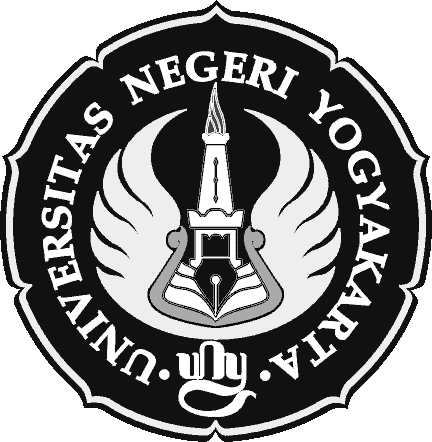 Oleh :Adista Hadma putraNIM. 10601241081LEMBAGA PENELITIAN DAN PENGABDIAN KEPADA MASYARAKAT UNIVERSITAS NEGERI YOGYAKARTA2013